TEMA 5. LOS CONTINENTES. FECHA: 24/01/2019.  NOMBRE: ______________Contesta (2 puntos):- Escribe el nombre de los continentes de la Tierra:- ¿En qué continente se encuentra España?- ¿Cuál es el continente más grande?- ¿Cuántos kilómetros?- ¿Cuál es el continente más pequeño?- ¿En qué hemisferio se encuentra Europa?- ¿Qué montes limitan Europa y Asia?- ¿Qué tres océanos bañan las costas de América? - ¿Cuál es el continente más elevado?- ¿En qué hemisferio se encuentra Oceanía? 2. Completa la siguiente tabla indicando los 5 elementos geográficos (vegetación, ríos, relieve …) que creas que son los más conocidos de cada uno de los continentes. (2 puntos)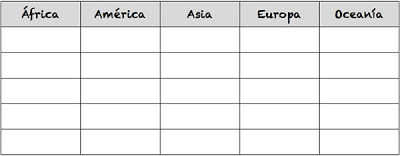 Indica si son verdaderas o falsas estas afirmaciones (2 puntos):-América del Norte es el más grande de todos los continentes ___-América del Norte tiene grandes lagos ___-El Océano Pacífico baña todas las costas de Europa __-Europa es el segundo continente más pequeño después de Oceanía __-La Antártida está situada en el Polo Norte __-La Antártida está totalmente cubierta de hielo. Es un continente helado __-En América del Sur encontramos clima polar __-En América del Sur está la Cordillera de los Andes __-Asia está situado, en su mayor parte, en el hemisferio sur __-África está formada por muchas islas de diferentes tamaños __4. A partir de los siguientes datos: 1. Realiza un climograma (1 punto). 2. Indica que tipo de clima es y en qué continente podemos encontrarlo. (1 punto).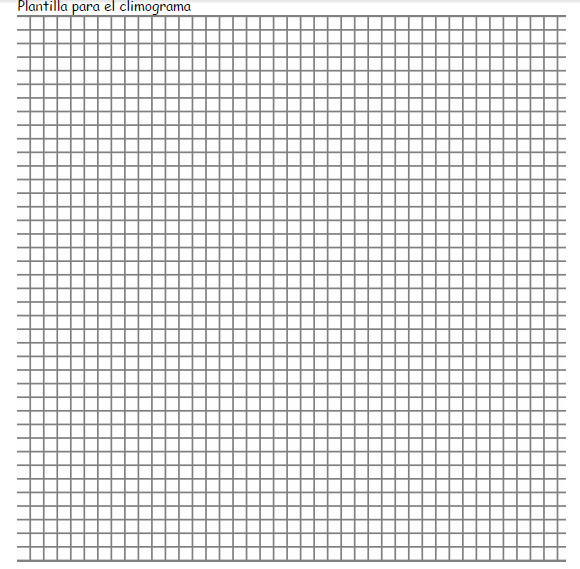 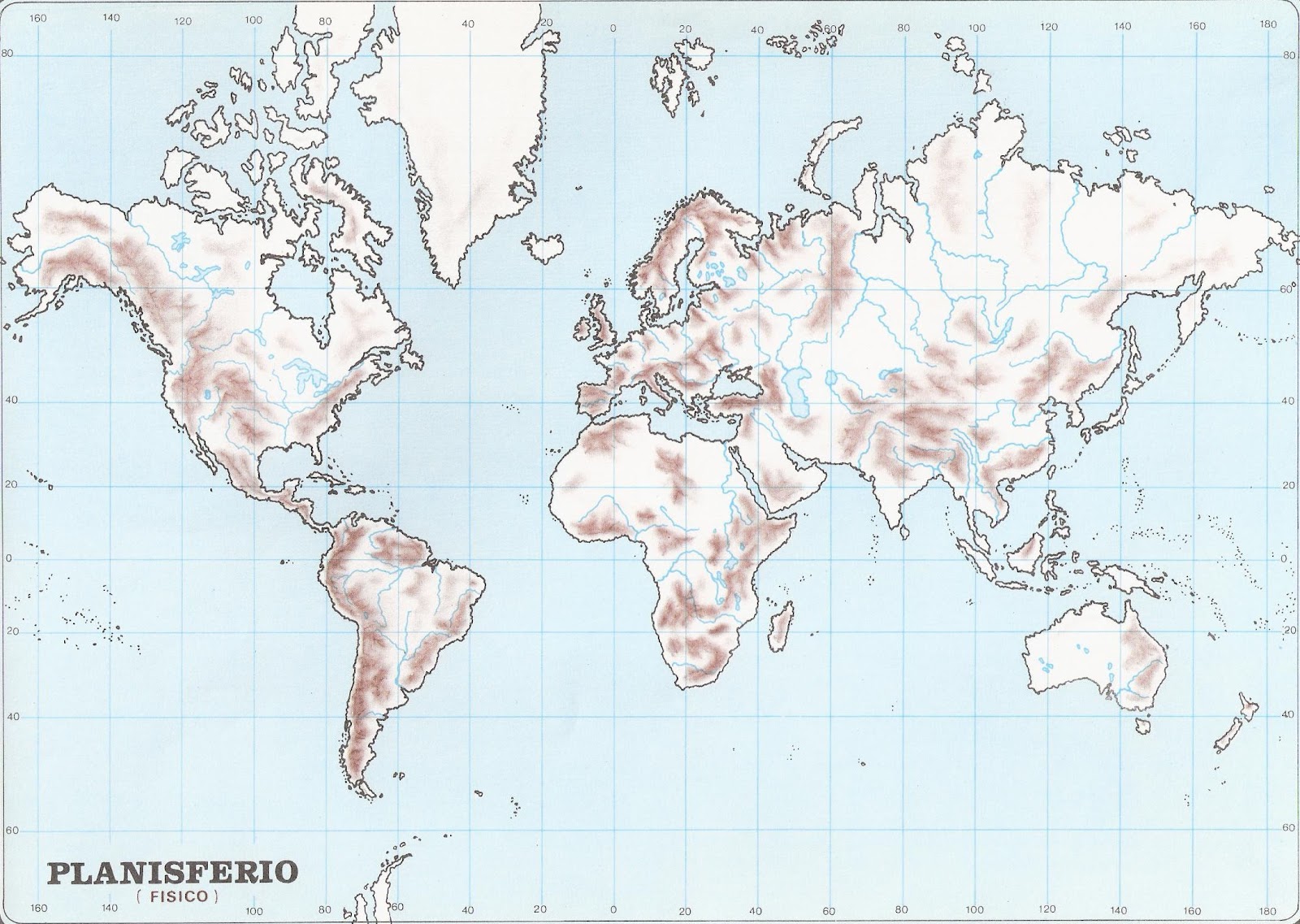 